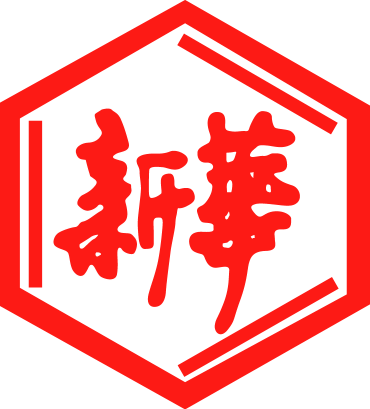 山東新華製藥股份有限公司Shandong Xinhua Pharmaceutical Company Limited(於中華人民共和國註冊成立之股份有限公司)(股份編號 : 0719)董事名單與其角色和職能山東新華制藥股份有限公司董事會（「董事會」）成員載列如下：董事會設立 4 個委員會。下表提供各董事會成員在這些委員會中所擔任的職位。
附注：C：委員會主席M：委員會成員二零一七年十二月二十二日執行董事 :張代銘先生（董事長）杜德平先生 獨立非執行董事 :杜冠華先生李文明先生陳仲戟先生 非執行董事 : 任福龍先生徐 列先生趙 斌先生董事/委員會提名委員會薪酬與考核委員會審核委員會戰略發展委員會張代銘MC杜德平MM任福龍M徐列M趙斌M李文明MCMM杜冠華CMMM陳仲戟MC